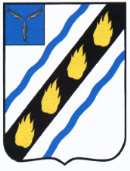 АДМИНИСТРАЦИЯПУШКИНСКОГО МУНИЦИПАЛЬНОГО ОБРАЗОВАНИЯ
СОВЕТСКОГО МУНИЦИПАЛЬНОГО РАЙОНАСАРАТОВСКОЙ ОБЛАСТИПОСТАНОВЛЕНИЕ от 02.02.2017 № 07 р.п. Пушкино О внесении  изменений и дополнений в постановление администрации Пушкинского муниципального образования от 11.03.2016 № 19В целях обеспечения реализации конституционных прав граждан на обращения граждан в органы местного самоуправления и к должностным лицам, повышения качества рассмотрения и упорядочения работы с обращениями граждан, во исполнение Федерального закона от 22.05.2006 № 59-ФЗ «О порядке рассмотрения обращений граждан в Российской Федерации», Федерального закона от 06.10 2003 №131_ФЗ «Об  общих принципах организации местного самоуправления в Российской Федерации», Закона Саратовской области от 29.07.2010 № 142 –ЗСО «О дополнительных гарантиях права граждан на обращения в государственные органы Саратовской области и органы местного самоуправления»,    администрация Пушкинского муниципального образования ПОСТАНОВЛЯЕТ:Внести в постановление администрации Пушкинского муниципального образования от 11.03.2016 № 19 «Об утверждении Положения об организации личного приема, порядка рассмотрения и ведения делопроизводства по обращениям граждан (индивидуальных и коллективных), объединений граждан, юридических лиц в администрации Пушкинского муниципального образования»  следующие изменения и дополнения:1.1.Приложение к постановлению администрации муниципального образования   дополнить разделом 11: «11. Ответственность за нарушение настоящего ПоложенияЛица, виновные в нарушении настоящего Положения, несут ответственность, предусмотренную законодательством Российской Федерации.».1.2.Приложение 2 к приложению  постановления изложить в новой редакции  согласно  приложению.	 2. Настоящее постановление вступает  в силу со дня официального обнародования в установленном порядке.  Глава администрации  Пушкинскогомуниципального образования 						Д.А.Завертяев  Приложение к постановлению администрации Пушкинского муниципального образования от 02.02.2017 № 07Приложение 2Администрация Пушкинского муниципального образованияКАРТОЧКА Личного приемаЗаявительНомер_______                                                                                          Дата_______Ф.И.О._____________________________________________________________   Социальное положение:Адрес  проживания:___________________________________________________Контактный телефон .____________ 
Дополнительные сведения:Содержание обращения:Тип обращения: заявление-□; предложение-□; жалоба-□  Ф.И.О. ведущего прием:___________________________________________________________________  Результат рассмотрения обращения:Подпись должностного лица, ведущего прием С  согласия гражданина письменный ответ не требуется.Подпись гражданина _____/_____________